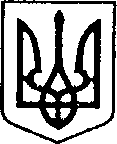 УКРАЇНАЧЕРНІГІВСЬКА ОБЛАСТЬН І Ж И Н С Ь К А    М І С Ь К А    Р А Д АВ И К О Н А В Ч И Й    К О М І Т Е ТР І Ш Е Н Н Явід 03.12.2020 р.			м. Ніжин		                            № 437Про затвердження Положенняпро комісію з питань захиступрав дитини виконавчого комітету Ніжинської міської радита затвердження персонального складукомісії з питань захиступрав дитини Відповідно до статей 34, 42, 53, 59 Закону України «Про місцеве самоврядування в Україні», на виконання постанови Кабінету Міністрів України від 24.09.2008 р. № 866 «Питання діяльності органів опіки та піклування, пов'язаної із захистом прав дитини» (зі змінами) у зв’язку з кадровими змінами та з метою приведення до вимог чинного законодавства України,виконавчий комітет Ніжинської міської ради вирішив:Затвердити Положення про комісію з питань захисту прав дитини виконавчого комітету Ніжинської міської ради (додаток 1).Затвердити персональний склад комісії з питань захисту прав дитини виконавчого комітету Ніжинської міської ради (додаток2 )Вважати такими, що втратили чинність, рішення виконавчого комітету міської ради від 24.02.2016 р. №41«Про затвердження Положення комісії з питань захисту прав дитини виконавчого комітету Ніжинської міської ради та затвердження складу комісії з питань захисту прав дитини» та рішення виконавчого комітету міської ради від 16.02.2017 р. №30 «Про затвердження складу комісії з питань захисту прав дитини виконавчого комітету Ніжинської міської ради». Начальнику служби у справах дітей Рацин Н.Б. протягом 5-ти робочих днів з дня прийняття даного рішення забезпечити його оприлюднення на офіційному сайтіНіжинської міської ради.Контроль за виконанням рішення покласти на заступника міського голови з питань діяльності виконавчих органів ради Грозенко І.В.Головуючий на засіданні виконавчого комітетуНіжинської міської радиперший заступник міського голови з питань діяльностівиконавчих органів ради                      Ф.ВОВЧЕНКОДодаток №1до рішення виконавчого комітету Ніжинської міської радивід  03.12.2020 р.  № 437Положенняпро комісію з питань захисту прав дитини виконавчого комітету Ніжинської міської ради1. Комісія з питань захисту прав дитини (далі-Комісія) є консультативно-дорадчим органом, що утворюється виконавчим комітетом Ніжинської міської ради.2. Комісія у своїй діяльності керується Конституцією України, Сімейним і Цивільним кодексами України, Законами України «Про місцеве самоврядування в Україні»,«Про охорону дитинства», «Про забезпечення організаційно-правових умов соціального захисту дітей-сиріт та дітей, позбавлених батьківського піклування», «Про основи соціального захисту бездомних осіб і безпритульних дітей», «Про органи і служби у справах дітей та спеціальні установи для дітей», «Про освіту», «Про соціальні послуги», «Про звернення громадян», «Про соціальну роботу з сім’ями, дітьми та молоддю», Конвенцією ООН про права дитини, актами Президента України та Кабінету Міністрів України, іншими нормативно-правовими актами, а також положенням про неї, розробленим відповідно до Типового положення, затвердженого Постановою Кабінету України від 24.09.2008 р. №8663. Основним завданням комісії є сприяння забезпеченню реалізації прав дитини на життя, охорону здоров'я, освіту, соціальний захист, сімейне виховання та всебічний розвиток.4. Комісія відповідно до покладених на неї завдань:1) затверджує індивідуальний план соціального захисту дитини, яка перебуває у складних життєвих обставинах, дитини-сироти та дитини, позбавленої батьківського піклування, який складається за формою, затвердженою Мінсоцполітики, членами міждисциплінарної команди із числа органів місцевого самоврядування, зокрема служби у справах дітей, управління освіти Ніжинської міської ради,управління соціального захисту населення Ніжинської міської ради, Ніжинського міського центру соціальних служб для сім’ї, дітей та молоді,ювенальної превенції Ніжинського ВП ГУНП в Чернігівській області,Комунального некомерційного підприємства «Ніжинська центральна міська лікарня ім.М.Галицького», Комунального некомерційного підприємства«Ніжинський міський центр первинної медико-санітарної допомоги» Ніжинської міської ради (далі - уповноважені суб’єкти), контролює виконання уповноваженими суб’єктами заходів цього плану відповідно до їх компетенції, забезпечує його перегляд та коригування;2) розглядає питання, у тому числі спірні, які потребують колегіального вирішення, зокрема:подання службою у справах дітей заяви та документів для реєстрації народження дитини, батьки якої невідомі;доцільності надання дозволу органом опіки та піклування бабі, діду, іншим родичам дитини забрати її з пологового будинку або іншого закладу охорони здоров’я, якщо цього не зробили батьки дитини;доцільності підготовки та подання до суду позову чи висновку органу опіки та піклування про позбавлення, поновлення батьківських прав, відібрання дитини у батьків без позбавлення батьківських прав;вирішення спорів між батьками щодо визначення або зміни прізвища та імені дитини;вирішення спорів між батьками щодо визначення або зміни прізвища та імені дитини;вирішення спорів між батьками щодо визначення місця проживання дитини;вирішення спорів щодо участі одного з батьків у вихованні дитини та визначення способів такої участі;підтвердження місця проживання дитини для її тимчасового виїзду за межі України;доцільності побачення з дитиною матері, батька, які позбавлені батьківських прав;визначення форми влаштування дитини-сироти та дитини, позбавленої батьківського піклування;доцільності встановлення, припинення опіки, піклування;стану утримання і виховання дітей у сім’ях опікунів, піклувальників, прийомних сім’ях, дитячих будинках сімейного типу та виконання покладених на них обов’язків;стану збереження майна, право власності на яке або право користування яким мають діти-сироти та діти, позбавлені батьківського піклування;розгляду звернень дітей щодо неналежного виконання батьками, опікунами, піклувальниками обов’язків з виховання або щодо зловживання ними своїми правами;доцільності продовження строку перебування дитини-сироти або дитини, позбавленої батьківського піклування, у закладі охорони здоров’я, освіти, іншому закладі або установі, в яких проживають діти-сироти та діти, позбавлені батьківського піклування;надання статусу дитини, яка постраждала внаслідок воєнних дій та збройних конфліктів;забезпечення реалізації прав дитини на життя, охорону здоров’я, освіту, соціальний захист, сімейне виховання та всебічний розвиток;інші питання, пов'язані із захистом прав дітей; 3) розглядає підготовлені уповноваженими суб’єктами матеріали про стан сім’ї, яка перебуває у складних життєвих обставинах, у тому числі сім’ї, в якій батьки не виконують батьківських обов’язків (існує ризик відібрання дитини чи дитину вже відібрано у батьків без позбавлення їх батьківських прав), сім’ї, дитина з якої влаштовується до закладу інституційного догляду та виховання дітей на цілодобове перебування за заявою батьків, сім’ї, в якій вчинено домашнє насильство стосовно дітей та за участю дітей, і за результатами розгляду цих матеріалів подає уповноваженим суб’єктам рекомендації щодо доцільності:- обов’язкового надання соціальних послуг особам, які не виконують батьківських обов’язків, вчинили домашнє насильство чи жорстоке поводження з дитиною;- направлення (в разі потреби) батьків, які неналежно виконують батьківські обов’язки, для проходження індивідуальних корекційних програм до уповноважених суб’єктів, які відповідно до компетенції розробляють і виконують такі програми;4) розглядає питання щодо обґрунтованості обставин, за яких відсутні можливості для здобуття дитиною повної загальної середньої освіти за місцем проживання (перебування), та приймає рішення про доцільність влаштування дитини до закладу охорони здоров’я, загальної середньої освіти (у тому числі спеціальної та спеціалізованої), іншого закладу або установи (незалежно від форми власності та підпорядкування), в яких проживають діти-сироти та діти, позбавлені батьківського піклування, за заявою батьків із визначенням строку її перебування в закладі;5) розглядає питання щодо обґрунтованості наявності поважних причин, у зв’язку з якими опікун чи піклувальник несвоєчасно подали заяву для продовження виплати допомоги на дітей, над якими встановлено опіку чи піклування (поважними причинами є перебування на лікуванні, причини, через які фізично неможливо своєчасно подати заяву, або наявність об’єктивних обставин, коли опікун чи піклувальник не могли звернутися із заявою, та інші причини, визначені комісією), а також приймає рішення про доцільність виплати допомоги за минулий період.Під час ухвалення рішення про доцільність влаштування дитини до закладу охорони здоров’я, загальної середньої освіти (у тому числі спеціальної та спеціалізованої), іншого закладу або установи (незалежно від форми власності та підпорядкування), в яких проживають діти-сироти та діти, позбавлені батьківського піклування, враховується думка дитини у разі, коли вона досягла такого віку та рівня розвитку, що може її висловити.5. Комісіямає право:- одержувати в установленномузаконодавством порядку необхідну для їїдіяльностіінформаціювідорганіввиконавчоївлади, органівмісцевогосамоврядування, підприємств, установ та організацій;- подаватипропозиціїщодовжиттязаходів до посадовихосіб у разінедотримання ними законодавства про захист прав дітей, дітей-сиріт та дітей, позбавленихбатьківськогопіклування;- утворюватиробочігрупи, залучати до них представниківорганіввиконавчоївлади, органівмісцевогосамоврядування, громадськихорганізацій (за згодою), для підготовкипропозицій з питань, щорозглядаєКомісія;- залучати до розв’язанняактуальних проблем дітейблагодійні, громадськіорганізації, суб’єктипідприємницькоїдіяльності (за згодою).6.Комісіюочолюєміський голова. Голова Комісіїмає заступника.Секретарем Комісії є працівникслужбиу справах дітейвиконавчогокомітетуНіжинськоїміської ради.7. Основною організаційною формою діяльностіКомісії є їїзасідання, щопроводяться у разі потреби, але не рідше, ніж один раз на місяць.8. ЗасіданняКомісії є правоможним, якщо на ньомуприсутні не менш як двітретинизагальноїкількостіїїчленів.9. До участі в засіданняхкомісіїобов’язковозапрошуютьсяповнолітні особи, стосовноякихприймаєтьсярішенняабоскладаєтьсявисновок органу опіки та піклування. Ці особи повинні бути належним чином повідомлені про час та місцепроведеннязасідання.У разі неявки таких осіб на засідання та неповідомлення про поважні причини відсутностірішенняабовисновокможуть бути прийняті без їхучасті на наступномузасіданнікомісії, про час та місцепроведенняякоготакі особи повинні бути попередженніписьмово.На засіданняможутьзапрошуватисяпредставникипідприємств, установ, організацій, а такожгромадяниУкраїни, іноземці та особи без громадянства, якіперебувають на територіїУкраїни на законнихпідставах, щоберутьбезпосередню участь у розв’язанні проблем конкретноїдитини, з правом дорадчого голосу, дитина, якщо вона досягла такого віку та рівнярозвитку, щоможевисловити свою думку.Особи, залучені до участі в засіданнікомісії, зобов’язанідотримуватисьпринципівдіяльностікомісії, зокрема не розголошуватистороннім особам відомості, що стали їмвідомі у зв’язку з участю у роботікомісії, і не використовуватиїх у своїхінтересахабоінтересахтретіхосіб.10. Комісія, відповідно до компетенції, приймаєрішення, організовуєїхвиконання, подаєрекомендації органу опіки та піклування для прийняттявідповідногорішенняабопідготовкивисновку для поданняйого до суду.11. Рішенняаборекомендаціїкомісіїприймаються шляхом відкритогоголосування простою більшістюголосівчленівкомісії, присутніх на засіданні. У разірівногорозподілуголосіввирішальним є голос головикомісії.12. Окрема думка члена Комісії, якийголосувавпротиприйняттярішення, викладається в письмовійформі і додається до рішенняКомісії.13. На засіданніведеться протокол, якийпідписує голова і секретарКомісії.14. Рішення Комісії реалізуються шляхом видачі рішення виконавчого комітету Ніжинської міської радиза поданням начальника служби у справах дітей виконавчого комітету Ніжинської міської ради.15. Голова, його заступник, секретар та члени Комісіїберуть участь уїїроботі на громадських засадах.16. ОрганізаційнезабезпеченнядіяльностіКомісіїздійснюється службою у справах дітейвиконавчогокомітетуНіжинськоїміської ради. Заяви громадян та необхіднідокументиподаються до органу опіки та піклування через службу у справах дітейвиконавчогокомітетуНіжинськоїміської ради, яка виноситьціпитання на розглядКомісії. Заступник міського голови з питань діяльності виконавчих органів радиІ. ГРОЗЕНКОСклад комісії з питань захисту прав дитиниЧлени комісії:Заступник міського голови з питань діяльності виконавчих органів ради                                          І.ГРОЗЕНКОПояснювальна запискадо проекту рішення «Про затвердження Положеннякомісії з питань захиступрав дитини виконавчого комітету Ніжинської міської радитазатвердження персонального складукомісії з питань захиступрав дитини»Відповідно до статей 34, 42, 59 Закону України «Про місцеве самоврядування в Україні», на виконання постанови Кабінету Міністрів України від 24.09.2008 р. № 866 «Питання діяльності органів опіки та піклування, пов'язаної із захистом прав дитини» (зі змінами) у зв’язку з кадровими змінами та з метою сприяння забезпеченню реалізації прав дитини на життя, охорону здоров’я, освіту, соціальний захист, сімейне виховання та всебічний розвиток виконавчий комітет міської ради має право затверджувати положення та персональний склад комісії з питань захисту прав дитини виконавчого комітету Ніжинської міської ради».Проект рішенняскладаєтьсяіз трьохрозділів.Проект рішення «Про затвердження Положення комісії з питань захисту прав дитини виконавчого комітету Ніжинської міської радитазатвердження персонального складу комісії з питань захиступрав дитини»оприлюднений на сайті Ніжинської міської ради з 02.12.2020 р..Даний проект рішення потребує дострокового розгляду, оскільки стосується вирішення питань пов’язаних із соціальним захистом прав дитинина життя, охорону здоров’я, освіту, соціальний захист, сімейне виховання та всебічний розвиток.Враховуючи вищевикладене, проект рішення «Про затвердження Положення комісії з питань захисту прав дитини виконавчого комітету Ніжинської міської радитазатвердження персонального складу комісії з питань захиступрав дитини»може бути розглянутий на засіданні виконавчого комітету.Доповідати проект рішення «Про затвердження Положення комісії з питань захисту прав дитини виконавчого комітету Ніжинської міської радитазатвердження персонального складу комісії з питань захиступрав дитини»на засіданні виконавчого комітету Ніжинської міської ради буде начальник сектора профілактики правопорушень серед дітей служби у справах дітей Єрофєєва Л.Г.Заступник міського головиз питань діяльності виконавчихорганів ради                                                             І. ГРОЗЕНКОВізують:Начальник служби у справах дітей                                         Н.РАЦИНЗаступник міського головиз питань діяльності виконавчих органів ради                         І. ГРОЗЕНКОКеруючий справами                                                              В. САЛОГУБНачальник відділу юридично-кадровогозабезпечення                                                                               В. ЛЕГАКодола Олександр Михайловичміський голова, голова комісії;Грозенко Ірина Вікторівназаступник міського голови з питань діяльності виконавчих органів ради, заступник голови комісії;Єрофєєва Лариса Григорівнаначальник сектора профілактики правопорушень серед дітей служби у справах дітей, секретар комісії;Борисенко Микола Дмитровичдиректор Комунального підприємства «Служба єдиного замовника» Ніжинської міської ради;КалініченкоОксанаАндріївнаголовний лікар Комунального некомерційного підприємства «Ніжинський міський центр первинної медико-санітарної допомоги» Ніжинської міської ради .Константиненко Олеся Вікторівнаначальник відділу у справах сім’ї та молоді виконавчого комітету Ніжинської міської ради;КостиркоОлександрМихайловичдиректор Комунального некомерційного підприємства «Ніжинська центральна міська лікарня ім.М.Галицького»;Кулініч Валентина Михайлівнаначальник управління соціального захисту населення Ніжинської міської ради;Кучеровська Наталія Миколаївнадиректор Ніжинського міського Центру соціальних служб для сім’ї, дітей та молоді;Крапив’янський Станіслав Миколайовичначальника управління освіти Ніжинської міської ради;Лега В’ячеслав Олександровичначальник відділу юридично-кадрового забезпечення виконавчого комітету Ніжинської міської ради;НеволінВадимЮрійовичначальник Ніжинського міськрайонного відділу державної виконавчої служби Північно-Східного міжрегіонального управління Міністерства юстиції (м. Суми)Пелехай Любов Миколаївнастароста Кунашівсько-Переяслівськогостаростинського округу       Рацин Наталія Борисівнаначальник служби у справах дітей виконавчого комітету Ніжинської міської ради,Шафрай Наталія Василівнастарший інспектор ювенальної превенції Ніжинського ВП ГУНП в Чернігівській області.